Peter BeelerFebruary 22, 1843 – January 22, 1900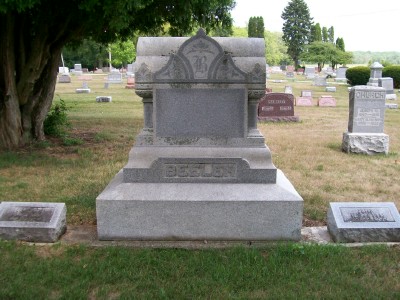 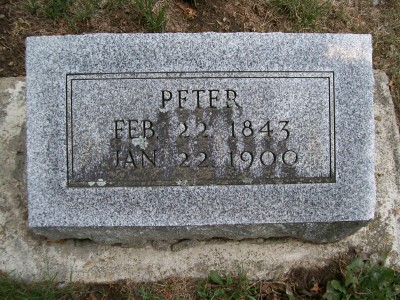 Photos by Scott ShoupIndiana, U.S., Marriages, 1810-2001Name:	Peter BeelerGender:	MaleEvent Type:	Marriage Registration (Marriage)Marriage Date:	21 Jan 1873Marriage Place:	Indiana, United StatesSpouse:	Elizabeth HeckathornPage:	449FHL Film Number: 002321470*****Indiana, Death Certificates, 1899-2011Name:	Peter BeelerGender:	MaleRace:	WhiteAge:	56Marital status:	MarriedBirth Date:	abt 1844Birth Place:	Adams County IndDeath Date:	22 Jan 1900Death Place:	Bluffton, Wells, Indiana, USAFather:	David Beeler, SwitzerlandMother:	Catherine Cooper, GermanyInformant: Elizaeth Beeler, widowBurial: January 24, 1900 Six Mile Cemetery